Министерство культуры, по делам национальностей и архивного дела Чувашской РеспубликиБПОУ «Чебоксарское художественное училище (техникум)» Минкультуры ЧувашииРАБОЧАЯ ПРОГРАММА
ПП.01. ПРОИЗВОДСТВЕННАЯ ПРАКТИКА(по профилю специальности)ПМ.01. Станковая живописьспециальность 54.02.05 Живопись (по видам)Чебоксары – 2018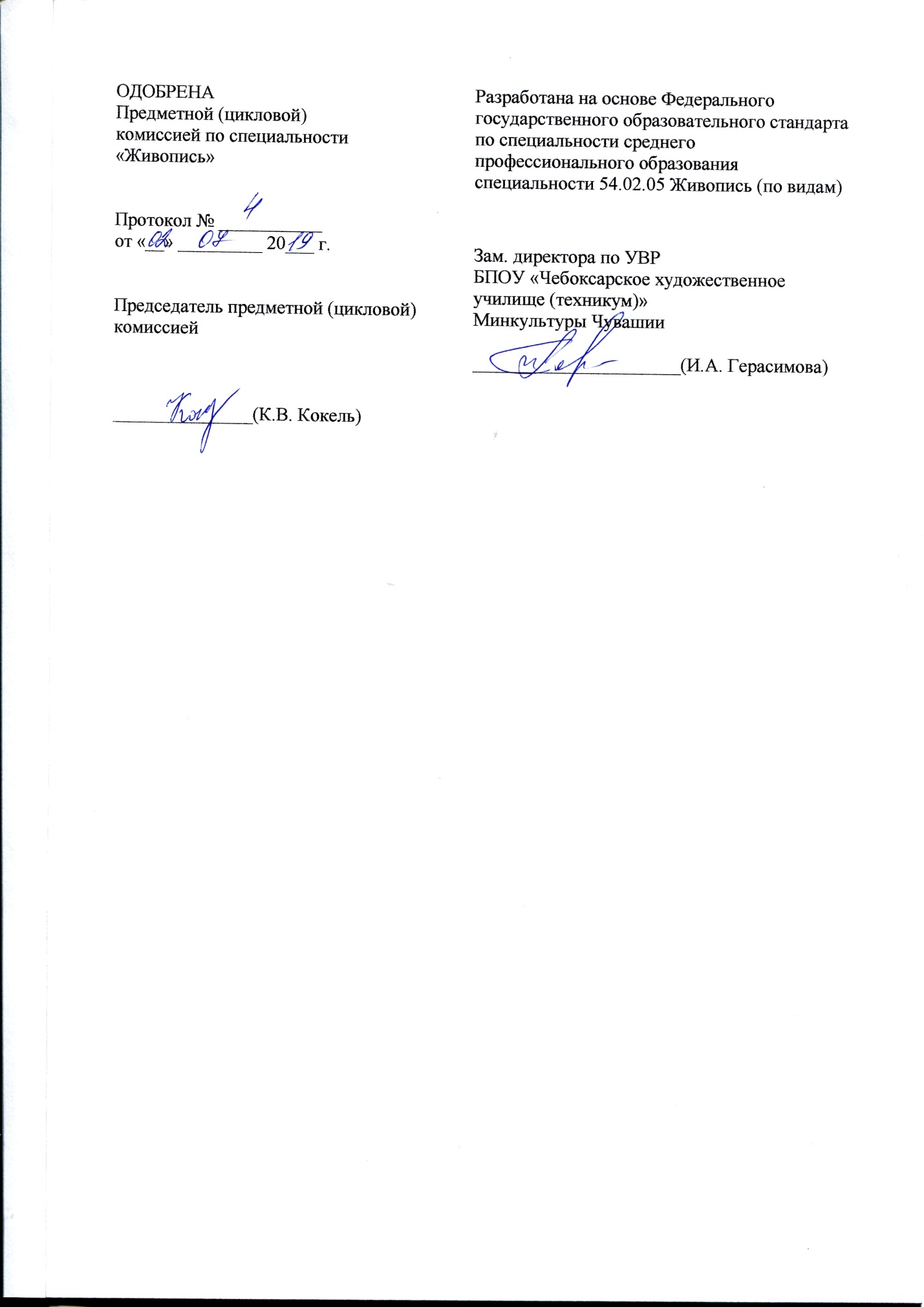 СОДЕРЖАНИЕПАСПОРТ РАБОЧЕЙ ПРОГРАММЫ ПРОИЗВОДСТВЕННОЙ ПРАКТИКИРЕЗУЛЬТАТЫ ОСВОЕНИЯ РАБОЧЕЙ ПРОГРАММЫ ПРОИЗВОДСТВЕННОЙ ПРАКТИКИСОДЕРЖАНИЕ ПРОИЗВОДСТВЕННОЙ ПРАКТИКИУСЛОВИЯ РЕАЛИЗАЦИИ РАБОЧЕЙ ПРОГРАММЫ ПРОИЗВОДСТВЕННОЙ ПРАКТИКИКОНТРОЛЬ И ОЦЕНКА РЕЗУЛЬТАТОВ ОСВОЕНИЯ ПРОИЗВОДСТВЕННОЙ ПРАКТИКИПАСПОРТ РАБОЧЕЙ ПРОГРАММЫПП. 01. ПРОИЗВОДСТВЕННАЯ ПРАКТИКА(по профилю специальности)Область применения программыРабочая программа производственной практики (по профилю специальности) профессионального модуля ПМ. 01 Станковая живопись является частью программы подготовки специалистов среднего звена в соответствии с ФГОС по специальности СПО 54.02.05 Живопись (по видам) (Станковая живопись) в части освоения основного вида профессиональной деятельности (ВПД) - станковая живопись и соответствующих профессиональных компетенций (ПК):ПК	1.1. Изображать человека и окружающую предметно-пространственную среду средствами академического рисунка и живописи.ПК	1.2. Применять знания о закономерностях построения художественной формы и особенностях ее восприятия.ПК 1.3. Проводить работу по целевому сбору, анализу, обобщению и применению подготовительного материала.ПК 1.4. Последовательно вести работу над композицией.ПК 1.5. Владеть различными приемами выполнения живописных работ.ПК 1.6. Использовать компьютерные технологии при реализации творческого замысла.ПК 1.7. Находить новые образно-пластические решения для каждой творческой задачи.Цели и задачи производственной практики, требования к результатам освоения практики:Цель производственной практики - приобретение практического опыта, формирование общих и профессиональных компетенций.Задачи производственной практики:формирование у обучающихся способностей по изображению человека и окружающей предметно-пространственной среды средствами академического рисунка и живописи;формирование навыков по целевому сбору, анализу, обобщению и применению подготовительного материала;формирование способностей владения различными приемами выполнения живописных работ;иметь практический опыт:творческого использования средств живописи, их изобразительно- выразительные возможности;проведения целевого сбора и анализа подготовительного материала, выбора художественных и изобразительных средств в соответствии с творческой задачей;последовательного ведения работы над композицией.Количество часов на освоение программы производственной практики ПМ.01 Станковая живопись:всего - 4 недели, 144 часаитоговая аттестация в форме дифференцированного зачетаРЕЗУЛЬТАТЫ ОСВОЕНИЯ РАБОЧЕЙ ПРОГРАММЫ ПРОИЗВОДСТВЕННОЙ ПРАКТИКИ(по профилю специальности)Результатом освоения рабочей программы производственной практики является - сформированность у обучающихся профессиональных умений первоначального практического опыта в рамках ПМ. 01 Станковая живопись в соответствии с указанным видом профессиональной деятельности, основными и профессиональными компетенциями.3. СОДЕРЖАНИЕ УЧЕБНОЙ ПРАКТИКИ Виды работ на учебной практике Содержание производственной практикиУСЛОВИЯ РЕАЛИЗАЦИИ РАБОЧЕЙ ПРОГРАММЫПРОИЗОДСТВЕННОЙ ПРАКТИКИ Требования к минимальному материально-техническому обеспечениюПроизводственная практика специальности по виду Станковая живопись направлена на расширение представлений обучающихся об окружающей действительности, сбор материала для создания произведений живописи, реализуется в форме выездной практики.Перед началом практики обучающиеся проходят обязательный инструктаж по технике безопасности, предупреждаются о правилах поведения в дороге и во время пребывания в другом городе, гостинице.Для работы на открытом воздухе необходимы: бумага, картон, холсты, уголь, краски, этюдник, складной стул для каждого обучающегося, головной убор и другие индивидуальные средства защиты от солнца, дождя и насекомых. Кадровое обеспечение образовательного процессаРеализация ППССЗ по специальности должна обеспечиваться педагогическими кадрами, имеющими высшее образование, соответствующее профилю преподаваемой дисциплины (модуля). Опыт деятельности в организациях соответствующей профессиональной сферы является обязательным для преподавателей, отвечающих за освоение обучающимся профессионального учебного цикла. Преподаватели получают дополнительное профессиональное образование по программам повышения квалификации, в том числе в форме стажировки в профильных организациях не реже 1 раза в 3 года. До 10 процентов от общего числа преподавателей, имеющих высшее образование, может быть заменено преподавателями, имеющими СПО и государственные почетные звания в соответствующей профессиональной сфере, или специалистами, имеющими СПО и стаж практической работы в соответствующей профессиональной сфере более 10 последних лет. Информационное обеспечение обученияОсновная литература: 1. Николай Ли. Основы учебного академического рисунка: учебник для студентов художественных училищ. – М.: Эксмо, 2015. – 480с. с ил.2. Николай Ли. Голова человека. Основы учебного академического рисунка: учебник для студентов  художественных училищ. - М.: Эксмо, 2017. - 264с. с ил.3. Могилевцев В.А.  Образцы для копирования. Фигура. Учебный рисунок в Российской Академии художеств: учебное пособие. – СПб.: 4арт, 2016. – 132 с., ил.4. Шулика Т.О. Аналитический рисунок: учебное пособие. – М.: БуксМАрт, 2017. – 112 с. с ил.5. Мирхасанов Р.Ф. Живопись с основами  цветоведения:   учебник для студентов СПО  / Р.Ф. Мирхасанов.  - М.: Академия, 2018. - 224с., с цв. ил.6. Могилевцев В.А.  Основы живописи: учебное пособие/ Автор-сост. В.А. Могилевцев. – СПб.: 4арт, 2016. – 96с. с ил.Дополнительная литература:1. Шушарин, П. А. Учебная (рисовальная) практика. Пленэр [Электронный ресурс] : учебное наглядное пособие для обучающихся по направлению подготовки 54.03.02 «Декоративно-прикладное искусство и народные промыслы», профиль «Художественная керамика», квалификация (степень) выпускника «бакалавр» / П. А. Шушарин. — Электрон. текстовые данные. — Кемерово : Кемеровский государственный институт культуры, 2017. — 138 c. — 978-5-8154-0396-3. — Режим доступа: http://www.iprbookshop.ru/76347.html2. Проектно-изыскательская практика [Электронный ресурс] : пленэр по рисунку и живописи. Методические указания студентам II курса направлений «Архитектура» и «Дизайн архитектурной среды» / сост. О. Н. Чеберева, А. Г. Герцева. — Электрон. текстовые данные. — Нижний Новгород : Нижегородский государственный архитектурно-строительный университет, ЭБС АСВ, 2014. — 48 c. — 2227-8397. — Режим доступа: http://www.iprbookshop.ru/54956.htmlКОНТРОЛЬ И ОЦЕНКА РЕЗУЛЬТАТОВ ОСВОЕНИЯ ПРОИЗВОДСТВЕННОЙ ПРАКТИКИ(по профилю специальности)Контроль и оценка результатов освоения производственной практики (по профилю специальности) осуществляется преподавателем в процессе проведения практических занятий и лабораторных работ, тестирования, а также выполнения обучающимися индивидуальных заданий, проектов, исследований.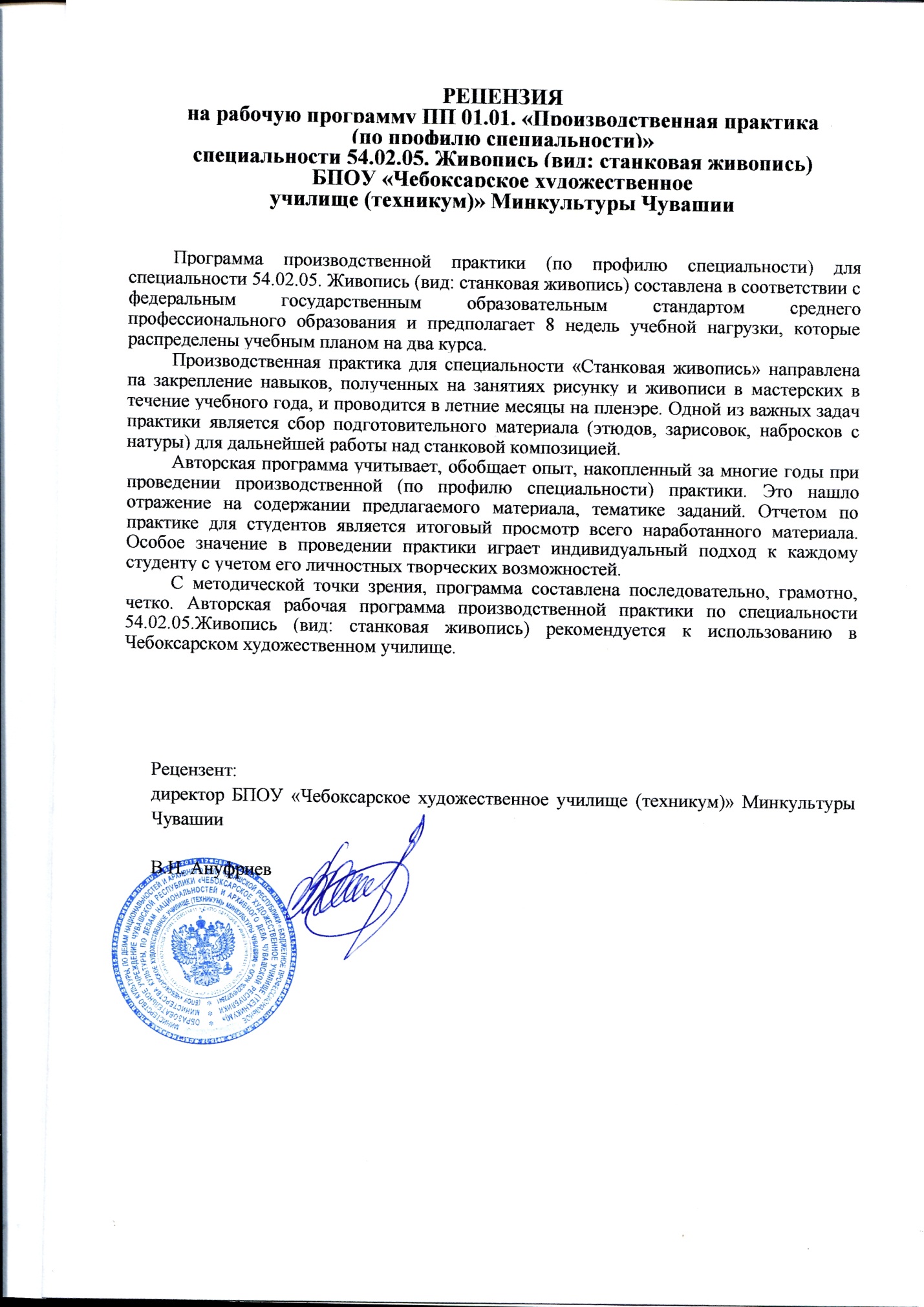 Рецензияна рабочую программу ПП.01. «Производственная практика (по профилю специальности)»специальность 54.02.05. Живопись (вид: станковая живопись)преподавателей БПОУ «Чебоксарское художественное училище (техникум)» Минкультуры ЧувашииРецензируемые рабочая программа по производственной практике направлена на решение проблемы развития художественно-творческих способностей, роста мастерства студентов и для овладения ими художественно-реалистического метода и подготовлена в соответствии с федеральным государственным образовательным стандартом среднего профессионального образования по специальности 54.02.05 Живопись  (вид: станковая живопись).Актуальность и важность программа производственной (по профилю специальности) практики не вызывает сомнений, так как она содействует созданию условий для развития художественного кругозора, профессионального вкуса в целях повышения профессионального уровня молодых художников. Рабочая программа четко определяет цели и задачи практики. Структура содержание программы  отражает распределение рабочего времени по этапам, видам учебной деятельности и контроля  процесса освоения материала. Реализация программы производственной практики  осуществляется на старших курсах и является необходимым дополнением к освоению обучающимися профессионального модуля «Станковая живопись».Тематическое содержание программы соответствует основным дидактическим единицам основной образовательной программы среднего профессионального образования. Тематика заданий имеет гибкую структуру и предполагает возможность внесения изменений в отдельные задания в зависимости от возможности группы обучающихся, их творческого потенциала и уровня профессиональной подготовки  в пределах логики процесса обучения.Структура и содержание программы соответствует требованиям к оформлению учебно-методического комплекса курс, что должно способствовать росту мастерства студентов. Рецензент отмечает в качестве пожелания для специальности 54.02.05 Живопись (вид: станковая живопись) больше, чем определено в данной программе, отводить времени на выполнение композиционных эскизов па мотивам этюдов и зарисовок, натуральных набросков.Рецензируемые рабочая программа производственной (пленэрной) практики группа авторов в целом заслуживает высокой оценки. Материал рабочей программы актуален, имеет практическое значение и может быть использован педагогами других учебных заведений своей профессиональной деятельности. Рецензент:кандидат педагогических наук, доцент кафедры архитектуры и дизайна среды ФГБОУ ВО «Чувашский государственный университет им. И.Н. Ульянова» 				                 Э.В. МихайловаУТВЕРЖДЕНО приказом директора БПОУ «Чебоксарскоехудожественное училище (техникум)» Минкультуры Чувашии      от 20 августа 2018 года  № 43-о                                                      КодНаименование результата обученияПК 1.1Изображать человека и окружающую предметно-пространственную среду средствами академического рисунка и живописи.ПК 1.2Применять знания о закономерностях построения художественной формы и особенностях ее восприятия.ПК 1.3Проводить работу по целевому сбору, анализу, обобщению и применению подготовительного материала.ПК 1.4Последовательно вести работу над композицией.ПК 1.5Владеть различными приемами выполнения живописных работ.ПК 1.6Использовать компьютерные технологии при реализации творческого замысла.ПК 1.7Находить новые образно-пластические решения для каждой творческой задачи.ОК 1Понимать сущность и социальную значимость своей будущей профессии, проявлять к ней устойчивый интерес.ОК 2Организовывать собственную деятельность, определять методы и способы выполнения профессиональных задач, оценивать их эффективность и качество.ОК 3Решать проблемы, оценивать риски и принимать решения в нестандартных ситуациях.ОК 4Осуществлять поиск, анализ и оценку информации, необходимой для постановки и решения профессиональных задач, профессионального и личностного развития.ОК 5Использовать информационно-коммуникационные технологии для совершенствования профессиональной деятельности.ОК 6Работать в коллективе, обеспечивать его сплочение, эффективно общаться с коллегами, руководством.ОК 7Ставить цели, мотивировать деятельность подчиненных, организовывать и контролировать их работу с принятием на себя ответственности за результат выполнения заданий.ОК 08Самостоятельно определять задачи профессионального и личностного развития, заниматься самообразованием, осознанно планировать повышение квалификации.ОК 09Ориентироваться в условиях частой смены технологий в профессиональной деятельности.№Код и наименование ПКЗадания на практикуПК 1.1. Изображать человека и окружающую предметно-пространственную среду средствами академического рисунка и живописи.- выполнение нескольких рисунков кратковременного характера за 1 - 2 часа;- выполнение нескольких рисунков длительного характера за 4 - 6 часов;- выполнение кратковременных портретных зарисовок (по 2-3 часа каждый);выполнение тематического пейзажа с фигурами людей.ПК 1.2. Применять знания о закономерностях построения художественной формы и особенностях ее восприятия.- применение линейной и воздушной перспективы для передачи пространства, освоение графических средств;- выполнение 2-3 этюдов (по 2-2,5 часа каждый) в течение всей практики как под руководством педагога, так и самостоятельно;ПК 1.3. Проводить работу по целевому сбору, анализу, обобщению и применению подготовительного материала.- сбор материала, необходимого для работы над композицией;- поиск характеристики изображаемой модели с учетом знания анатомии головы человека и ее построения;- изучение и зарисовка объектов для последующего использования в композиции;ПК 1.4. Последовательно вести работу над композицией.- выполнение изображений несложных деревенских построек, залов краеведческого музея и т.п.;- выполнение большого количества кратковременных зарисовок с предметов быта, инвентаря, деталей построек как в среде, так и отдельно, с тщательной проработкой;- выполнение как длительных (3-4 часа), так и кратковременных (1-1,5 часа) зарисовок головы;выполнение рисунка интерьера деревенской постройки, музея, архитектурного памятника. Передача естественного освещения интерьера;ПК 1.5. Владеть различными приемами выполнения живописных работ.- выполнение двух - трёх этюдов: этюд головы в пасмурный день, в тени (10-12 часов), этюд головы на солнце (10-12 часов);- выполнение двух - трёх этюдов: головы человека;- передача цветового воздействия на натуру окружающей среды, усиление цветовых контрастов теплых и холодных тонов, растворяемость контура предметов в световоздушной среде и др., грамотное анатомическое построение головы, передача характера модели;ПК 1.6. Использовать компьютерные технологии при реализации творческого замысла.- умение найти необходимую информацию по теме изображаемого объекта;- подбор иллюстраций по теме задания;- поиск информации по используемым материалам и приёмам;- обмен информацией через социальные сети и т.п.;- сбор портфолиоПК 1.7. Находить новые образно-пластические решения для каждой творческой задачи.- передача различного состояния природы (солнечное утро, перед грозой, дождь и т.д.);- выбор наиболее выгодной точки зрения для композиции пейзажа, определение колорита, состояния природы и т.д.;- передача цветового воздействия на натуру окружающей среды: цветовых рефлексов;- творческая переработка своих наблюдений, умение грамотно разместить объекты в пространстве эскиза картины, найти между ними логическую смысловую связь;- передача характера места, состояния природыНаименование разделов, тем практикиСодержание работОбъем часовУровень освоения1234Раздел 1. РисунокРаздел 1. Рисунок38Тема 1.1. Выполнение кратковременных рисунков для поиска композицииСодержание 63Тема 1.1. Выполнение кратковременных рисунков для поиска композиции1. Сбор материала, необходимого для работы над композицией.2. Выполнение двух-трёх рисунков, набросков, поисков63Тема 2. Выполнение рисунков пейзажапространственногохарактераСодержание153Тема 2. Выполнение рисунков пейзажапространственногохарактераВыполнение нескольких рисунков городского пейзажа в парках, аллеях с памятниками архитектуры за 1 - 2 часа.2. Выполнение нескольких рисунков длительного характера за 4 - 6 часов.3. Выполнение зарисовок архитектуры153Тема 3. Рисунок большого формата мягкими материаламиСодержание183Тема 3. Рисунок большого формата мягкими материаламиВыполнение изображений деревенских построек, залов краеведческого музея. Портретные зарисовки, перспективы улиц и т.п.Применение линейной и воздушной перспективы для передачи пространства, освоение графических средств. Изучение и зарисовка объектов для последующего использования в композиции. 183Раздел 2. ЖивописьРаздел 2. Живопись80Тема 2.1. Этюд человека (портреты)Содержание263Тема 2.1. Этюд человека (портреты)1. Выполнение двух этюдов:            - этюд головы человека в тени (12 часов),            - этюд головы на солнце (12 часов).2. Передача цветового воздействия на натуру окружающей среды, усиление цветовых контрастов теплых и холодных тонов, грамотное анатомическое построение головы, передача характера модели.263Тема 2.2. Этюды пейзажа Содержание142,3Тема 2.2. Этюды пейзажа 142,3Тема 2.2. Этюды пейзажа Выполнение 2 этюдов. Преподаватель помогает обучающимся в выборе наиболее выразительного и характерного места для этюдов.Выбор наиболее выгодной точки зрения для композиции пейзажа, плановости, определение колорита, состояния природы и т.д.142,3Тема 2.3. Этюды природы в различных состояниях.Содержание263Тема 2.3. Этюды природы в различных состояниях.Выполнение 3-4 кратковременных этюдов.2. Передача различного состояния природы (солнечное утро, перед грозой, дождь и т.д.).263Тема 2.4. Этюды большого форматаСодержание142,3Тема 2.4. Этюды большого форматаВыполнение длительных пейзажных этюдов.Передача характера места, состояния природы.Умение работать на большом формате.142,3Раздел 3. КомпозицияРаздел 3. Композиция26Тема 3.1. Тематический пейзаж со стаффажем.Содержание263Тема 3.1. Тематический пейзаж со стаффажем.Содержание:1. Выполнение тематического пейзажа с фигурами людей. Композиция выполняется на основании наблюдений, зарисовок, этюдов.2. Творческая переработка своих наблюдений для создания образного решения композиции.263Всего144Результаты(освоенные компетенции)Основные показатели оценки результатаФормы и методы контроля и оценкиПРОФЕССИОНАЛЬНЫЕ КОМПЕТЕНЦИИПРОФЕССИОНАЛЬНЫЕ КОМПЕТЕНЦИИПРОФЕССИОНАЛЬНЫЕ КОМПЕТЕНЦИИПК 1.1. Изображать человека и окружающую предметно-пространственную среду средствами академического рисунка и живописи.Изображение человека средствами академического рисунка и живописи соответствует основным законам композиции.Наблюдения за качеством деятельности обучающегося в процессе прохождения практики. Просмотр учебно-творческих работ на итоговой выставке по результатам практики. Анализ отчетной документации по результатам учебной практики.ПК 1.1. Изображать человека и окружающую предметно-пространственную среду средствами академического рисунка и живописи.Изображение окружающей предметно-пространственной среды средствами академического рисунка и живописи соответствует основным законам композиции.Наблюдения за качеством деятельности обучающегося в процессе прохождения практики. Просмотр учебно-творческих работ на итоговой выставке по результатам практики. Анализ отчетной документации по результатам учебной практики.ПК 1.2. Применять знания о закономерностях построения художественной формы и особенностях ее восприятия.Приемы построения художественной формы и особенности ее восприятия соответствуют основным правилам композиции.Наблюдения за качеством деятельности обучающегося в процессе прохождения практики. Просмотр учебно-творческих работ на итоговой выставке по результатам практики. Анализ отчетной документации по результатам учебной практики.ПК 1.2. Применять знания о закономерностях построения художественной формы и особенностях ее восприятия.Средства построения художественной формы и особенности ее восприятия соответствуют основным правилам композиции.Наблюдения за качеством деятельности обучающегося в процессе прохождения практики. Просмотр учебно-творческих работ на итоговой выставке по результатам практики. Анализ отчетной документации по результатам учебной практики.ПК 1.3. Проводить работу по целевому сбору, анализу исходных данных, подготовительногоматериала, выполнятьнеобходимые предпроектныеисследования.Содержание подготовительного материала соответствует теме композиционного решения творческой задачи.Наблюдения за качеством деятельности обучающегося в процессе прохождения практики. Просмотр учебно-творческих работ на итоговой выставке по результатам практики. Анализ отчетной документации по результатам учебной практики.ПК 1.3. Проводить работу по целевому сбору, анализу исходных данных, подготовительногоматериала, выполнятьнеобходимые предпроектныеисследования.Качество подготовительного материала (натурных зарисовок, этюдов, картона, холста) соответствует требованиям академического рисунка и живописи.Наблюдения за качеством деятельности обучающегося в процессе прохождения практики. Просмотр учебно-творческих работ на итоговой выставке по результатам практики. Анализ отчетной документации по результатам учебной практики.ПК 1.4. Последовательно вести работу над композицией.Работа над композицией выполнена в соответствии с этапами творческого процесса создания станковой картиныНаблюдения за качеством деятельности обучающегося в процессе прохождения практики. Просмотр учебно-творческих работ на итоговой выставке по результатам практики. Анализ отчетной документации.ПК 1.5. Владеть различными приемами выполнения живописных работ.Композиция выполнена с использованием разнообразных приемов и техник в соответствии с основами академической живописиНаблюдения за качеством деятельности обучающегося в процессе прохождения практики. Просмотр учебно-творческих работ на итоговой выставке по результатам практики. Анализ отчетной документации.ПК 1.6.Использоватькомпьютерныетехнологии приреализациитворческогозамысла.Реализация творческого замысла целесообразно сочетается с используемой компьютерной технологиейНаблюдения за качеством деятельности обучающегося в процессе прохождения практики. Просмотр учебно-творческих работ на итоговой выставке по результатам практики. Анализ отчетной документации.ПК 1.7. Находить художественные специфические средства, новые образно-пластические решения для каждой творческой задачи.Новизна и выразительность образно-пластического решения творческой задачи соответствует глубине раскрытия темы композицииНаблюдения за качеством деятельности обучающегося в процессе прохождения практики. Просмотр учебно-творческих работ на итоговой выставке по результатам практики. Анализ отчетной документации.